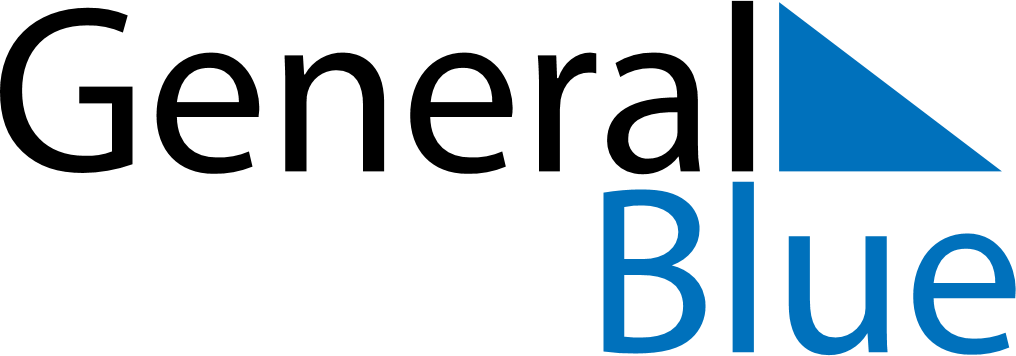 Weekly CalendarJune 9, 2025 - June 15, 2025Weekly CalendarJune 9, 2025 - June 15, 2025Weekly CalendarJune 9, 2025 - June 15, 2025Weekly CalendarJune 9, 2025 - June 15, 2025Weekly CalendarJune 9, 2025 - June 15, 2025Weekly CalendarJune 9, 2025 - June 15, 2025MondayJun 09TuesdayJun 10TuesdayJun 10WednesdayJun 11ThursdayJun 12FridayJun 13SaturdayJun 14SundayJun 156 AM7 AM8 AM9 AM10 AM11 AM12 PM1 PM2 PM3 PM4 PM5 PM6 PM